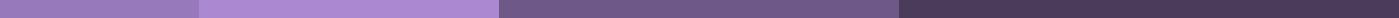 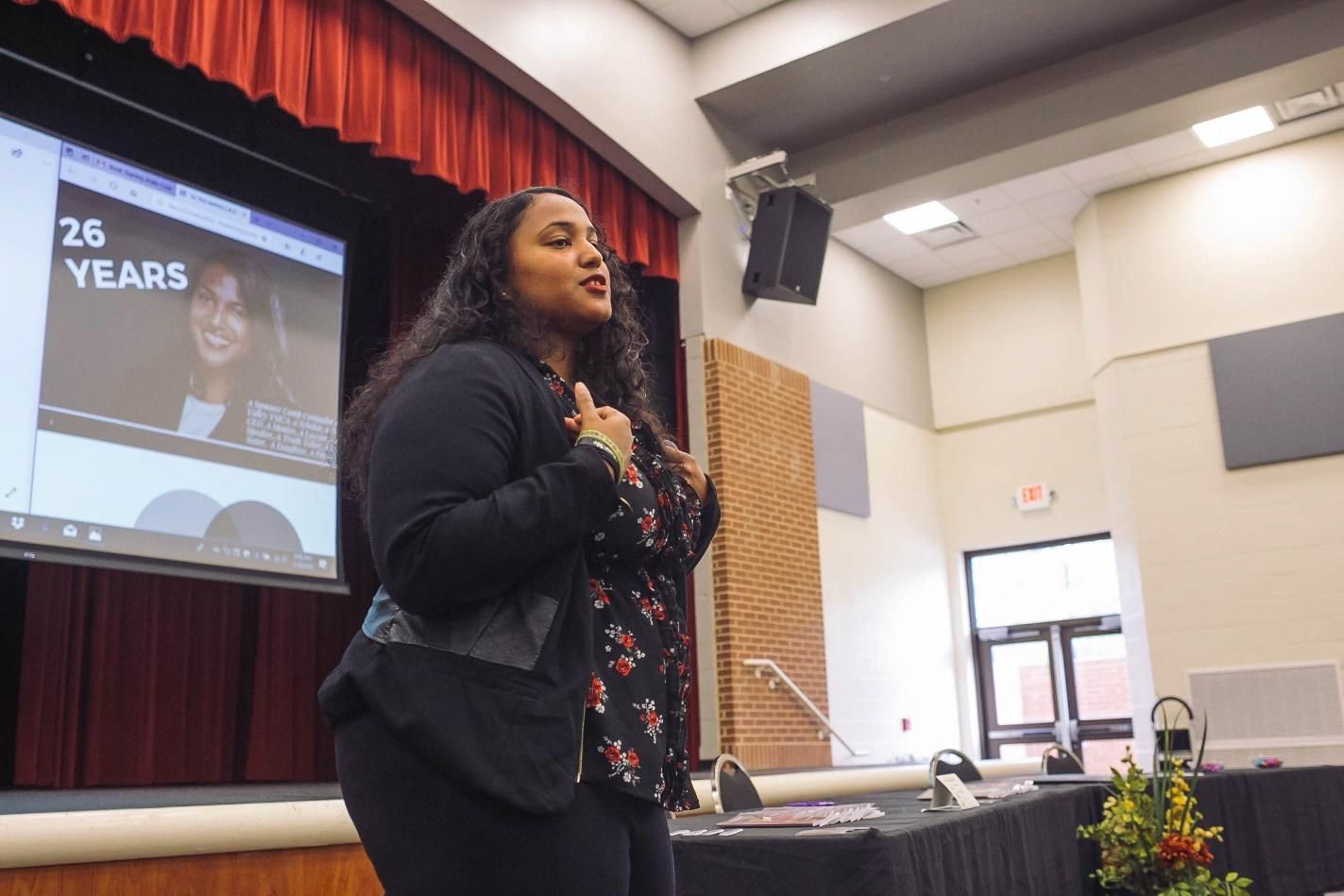 Neena The L.A.S.T. Brand TeamSpeaker Agreement─Neena R, Speer, Esq.Author of “Dear Future Lawyer: An Intimate Survival Guide for the Female Minority Law Student”WelcomeHey [ORGANIZATION],My team and I have discussed an upcoming event with your organization and are excited to bring a tremendous amount of value to the attendees. As you already know, Neena has had the opportunity to talk in front of many large audiences, but she is really excited about this group. It looks like you've done a great job setting up this event and we are looking forward to being a part of its success.Regards,Neena the L.A.S.T. Brand Team neenathelastbrand@gmail.comSee YOU In Action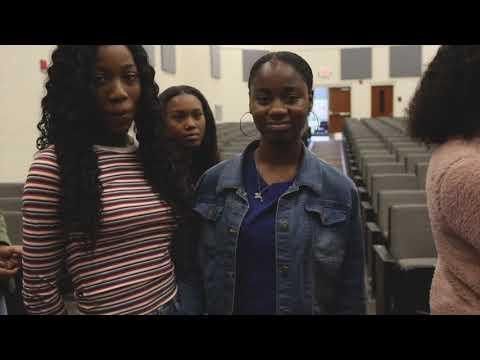 About Neena Speer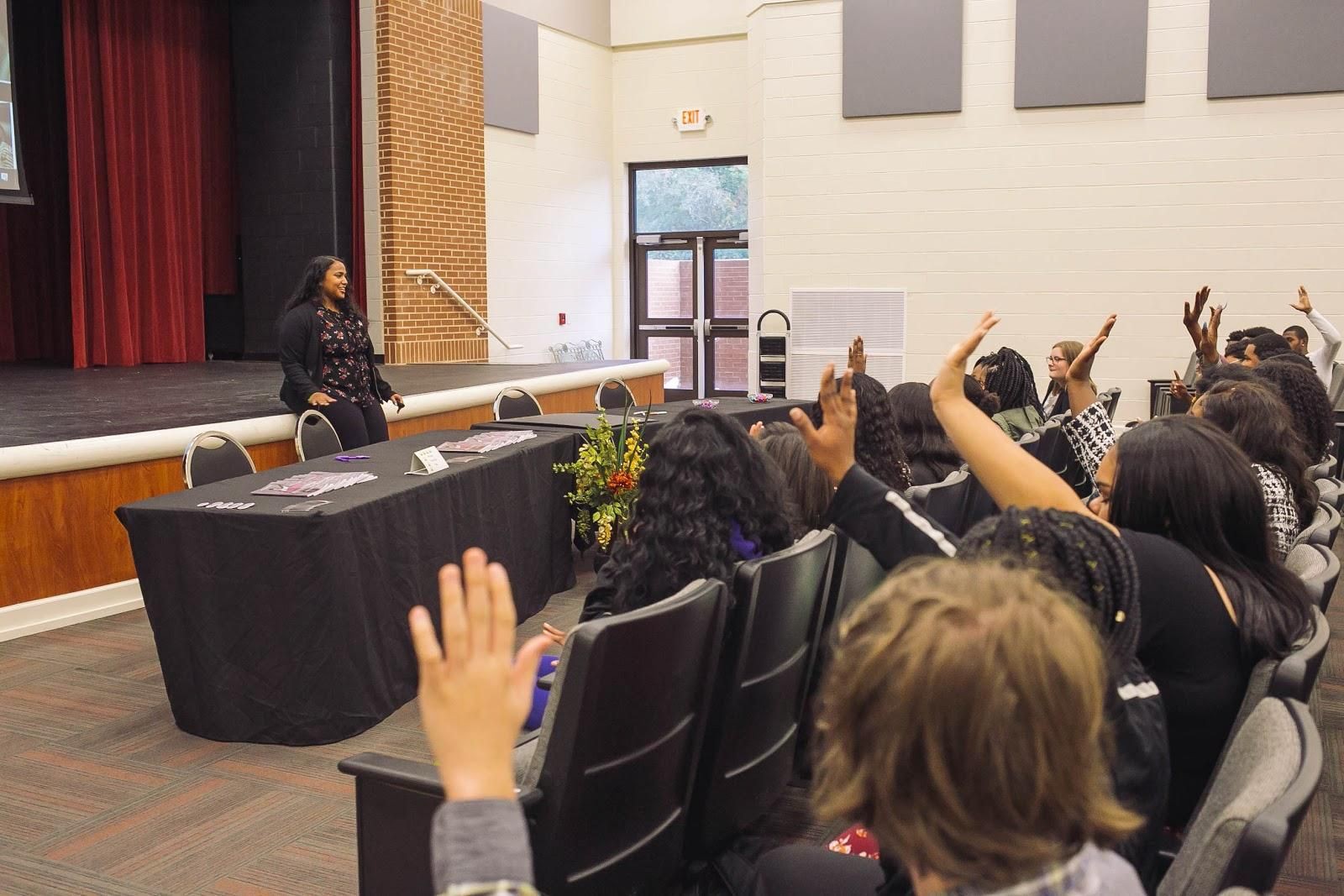 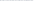 Use a Photo of You Speaking ^Your Back Story Bio and Who You AreOptional Highlights:Unique Fact About You or Your Journey #1Unique Accomplishment About You or Your Journey #1Unique Pain Point  About You or Your Journey #1Unique Early or Out of The Box Milestone About You or Your Journey #1Your Longer BioAbout Dear Future Lawyer by Neena SpeerThis book will :Value Offered Point #1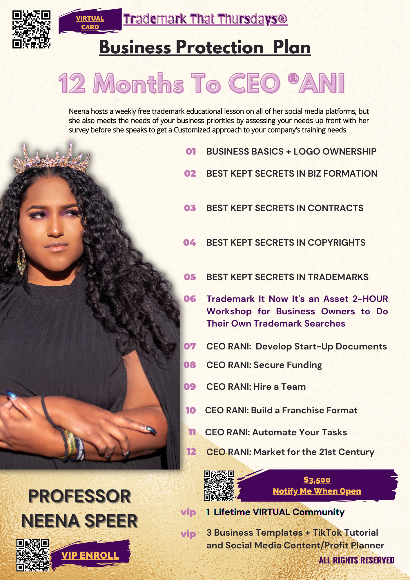 Value Offered Point #2Value Offered Point #3Value Offered Point #4Value Offered Point #5BONUS Value Offered IN PARAGRAPHASSET NAME Your Product Asset That You Sell full descriptionSpeaker Agreement for ORGANIZATION]This AGREEMENT is made between [ORGANIZATION], [Company Address] and YOUR COMPANY NAME, (“Speaker”), 1YOUR MAILING ADDRESS onDATE.The speaker, to the best of his ability, shall present for the following: (please fill in below)Session Date and TimeName and Address of Event Venue Anticipated Number of AttendeesMain Contact at Event	 Full NameTitle Phone EmailEquipment and Room Setup Specifications	Projector and replacement bulb Speaker Podium or Table Projector Screen Music Adapter for ProjectorBottle of WaterSlides Remote ("Clicker")Audio System (PA)Chairs for AttendeesLavalier (preferred) or Handheld MicrophoneTable and Chair for Book SigningPlease initial which equipment will be provided if there is an individual session.Speaker's FeeYOUR NAME has multiple speaking engagements booked and is typically scheduled 3 months in advance, so availability is limited.Session	1	$####.00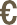 20-45min presentation tailored to 0-100 attendees. An additional 15 minutes of Q&A is included.TOTAL: [$#####.00]CompensationAs consideration for the services to be rendered by Speaker under this Agreement,ORGANIZATIOM shall provide the Speaker:Complimentary Event registration.Hotel/ Lodging accommodations (if applicable) for your  Speaking TITLE Event. 1-2 nights (only when arranged by ORGANIZATION). In the event, the Speaker must stay at the hotel/lodging for additional nights due to travel delays through no fault of Speaker, ORGANIZATION shall pay all hotel/lodging accommodation costs for such additional night(s).Travel Expenses (if applicable). ORGANIZATION shall arrange and pre-pay for airline tickets from the Speaker's airport, YOUR AIRPORT CODE, to the venue's airport for the Speaker; ground transportation for the Speaker and assistant between the venue's airport and the Speaker's hotel; meals for Speaker for which receipts are provided; and all other reasonable, documented expenses necessary to the Speaker's conduct of the presentation during the time period of the event.FSU BLSA AT FSU shall have Neena’s Speaker's Fee of [PricingTable1. Total] on deadline established one month minimum before the event.Payment will be completed at the end of this document.The Speaker shall submit receipts and an itemized invoice for expenses to FSU BLSA within 7 (seven) days of the event's end date. ORGANIZATION shall reimburse the Speaker with 30 (thirty) days of receiving receipts and invoice.Terms of AgreementThis Agreement shall continue in effect until:Canceled by either party as set forth in this Agreement; orCompletion of the session presentation(s) by Speaker provided, however, that in the event of cancellation pursuant to this Agreement, or upon death, disability, or other incapacity resulting in the inability of Speaker to present the session(s) required (“cancellation”), this Agreement may be terminated and all consideration due shall cease as of the date of cancellation.Approved by:	Agreed to by:YOUR COMPANY NAME	[Organization],YOUR NAMEsignature and dateTITLE	[/s/ Your Name], DATESpeaker and Session PromotionSpeaker information will appear as written below in all conference marketing materials and the on-site conference brochure:Neena R. Speer, Esq., Author of Dear Future Lawyer Neena the L.A.S.T. Brand, Birmingham, ALOptional: Speaker may elect to have additional contact information provided in the conference marketing materials and/or on-site conference brochure:Instagram: @DearFutureLawyer https://www.facebook.com/dearfuturelawyer/ neenathelastbrand@gmail.com neenathelastbrand.com€	Yes, the information above can be provided in the conference marketing materials and/or on-site conference brochure.No, the information above can not be provided in the conference marketing materials and/or on-site conference brochure.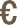 License for Content (archiving/capture)Speaker grants to [Company] a non-exclusive license to use Speaker’s presentation and handout materials (collectively “Speaker Property”) in any manner [Company] deems appropriate including, but not limited to, the reproduction, distribution, creation of derivative works, and display on the internet of Speaker Property, with [Company] retaining the proceeds derived from such distribution and use of Speaker Property.Speaker also agrees to work directly with the company performing these services for [Company] and follow all deadlines to provide presentations slides and potential handouts that may be associated for content archiving.Please indicate your choice below:€	Yes, agree to the content archiving/capture of my session(s).€	No, I do not agree to the content archiving/capture of my session(s).FSU BLSA shall pay by time of booking unless specifically agreed upon by Neena the L.A.S.T Brand,LLCInvoiceFrom:	To:Neena the L.A.S.T. Brand	[FSU BLSA]Payment amount:Speaker Fee ($500.00)Travel Expenses to include Flight, Meals and Lodging[Unpaid]